Pâte brisée:Ingrédients :200g de Farine100g de beurre1/2 verre d'eauPréparation:Mettre la farine dans un saladier.Coupez le beurre en moreaux et le rajoutez à la farine.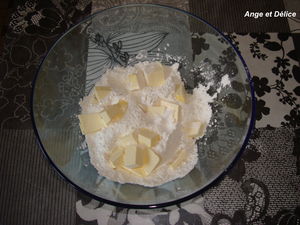 "Sabler" du bout des doigts.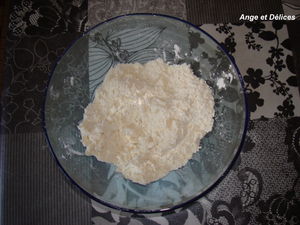 Ajoutez petit à petit l'eau en formant une boule.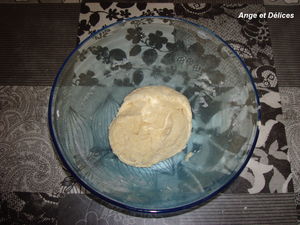 Mettre au frais 30 minutes.